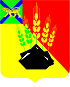 АДМИНИСТРАЦИЯ МИХАЙЛОВСКОГО МУНИЦИПАЛЬНОГО РАЙОНАПОСТАНОВЛЕНИЕ 
03.02.2020                                              с. Михайловка                                                 № 62-паО внесении изменений и дополнений в постановление администрации Михайловского муниципального района от 28.08.2013 № 1174-па «Об утверждении Положения о Совете по развитию малого и среднего предпринимательства Михайловского муниципального района»В соответствии с Федеральным законом от 24.07.2007 № 209-ФЗ «О развитии малого и среднего предпринимательства в Российской Федерации», Законом Приморского края от 10.05.2006 № 354-КЗ «О государственной поддержке инвестиционной деятельности в Приморском крае», методическими рекомендациями по реализации Стандарта улучшения инвестиционного климата в муниципальных образованиях Приморского края на 2019 - 2020 годы, на основании Протоколов заседания Совета по развитию малого и среднего предпринимательства Михайловского муниципального района от 04.07.2019 № 3 и от 04.12.2019 № 4 администрация Михайловского муниципального района ПОСТАНОВЛЯЕТ:1. Внести в постановление администрации Михайловского муниципального района от 28.08.2013 № 1174-па «Об утверждении Положения о Совете по развитию малого и среднего предпринимательства Михайловского муниципального района» изменения и дополнения следующего содержания: 1.1. В наименовании, по тексту постановления, в наименовании приложений, по тексту приложений к постановлению слова «Совет по развитию малого и среднего предпринимательства Михайловского муниципального района» заменить словами «Совет по развитию предпринимательства и улучшению инвестиционного климата Михайловского муниципального района» в соответствующих падежах.1.2. Раздел 2. «Функции Совета» Приложения № 1 к постановлению дополнить пунктами 2.9. и 2.10. следующего содержания: «2.9. Согласование и координация действий бизнеса и органов местного самоуправления Михайловского муниципального района в вопросах улучшения инвестиционного климата;2.10. Обсуждение и согласование проектов правовых актов, определяющих основные направления инвестиционной деятельности на территории Михайловского муниципального района.».1.3. Приложение № 2 к постановлению изложить в новой редакции:«Приложение № 2 к постановлению администрацииМихайловского муниципального районаот 28.08.2013 № 1174-паСОСТАВСовета по развитию предпринимательства и улучшениюинвестиционного климата Михайловского муниципального района2. Муниципальному казенному учреждению «Управление по организационно-техническому обеспечению деятельности администрации Михайловского муниципального района» (Горшков А.П.) разместить настоящее постановление на официальном сайте администрации Михайловского муниципального района Приморского края.3. Настоящее постановление вступает в силу с момента его размещения на сайте.4. Контроль за исполнением данного постановления возложить на заместителя главы администрации муниципального района Смирнову В.Г.Глава Михайловского муниципального района –Глава администрации района                                                       В.В. АрхиповАрхипов В.В., глава Михайловского муниципального района – глава администрации района-председатель СоветаСмирнова В.Г., заместитель главы администрации муниципального района-заместитель председателя СоветаБогомолов А.А., генеральный директор ООО «Примтехно-плюс», депутат Михайловского сельского поселения (по согласованию)-заместитель председателя СоветаСенчило В.В., главный специалист 1 разряда управления экономики администрации района-секретарь СоветаВишняк Н.А., индивидуальный предприниматель (по согласованию)-член СоветаДемченко В.Н., директор ООО «ЭКО», депутат Думы Михайловского муниципального района (по согласованию)-член СоветаКопылов В.Н., генеральный директор ОАО «Михайловскагропромэнерго» (по согласованию)-член СоветаКочеткова М.К., руководитель ООО «Жилсервис» (по согласованию)-член СоветаМальцева Н.П., индивидуальный предприниматель (по согласованию)-член СоветаПоздняк В.А., председатель СПК «Частное молоко» (по согласованию)-член СоветаСавченко С.Н., индивидуальный предприниматель (по согласованию)-член СоветаСурнин А.В., индивидуальный предприниматель (по согласованию)-член СоветаСахареленко Т.Н. индивидуальный предприниматель (по согласованию)-член СоветаСыч В.А., индивидуальный предприниматель (по согласованию)-член СоветаСыч С.В., индивидуальный предприниматель (по согласованию)-член Совета»